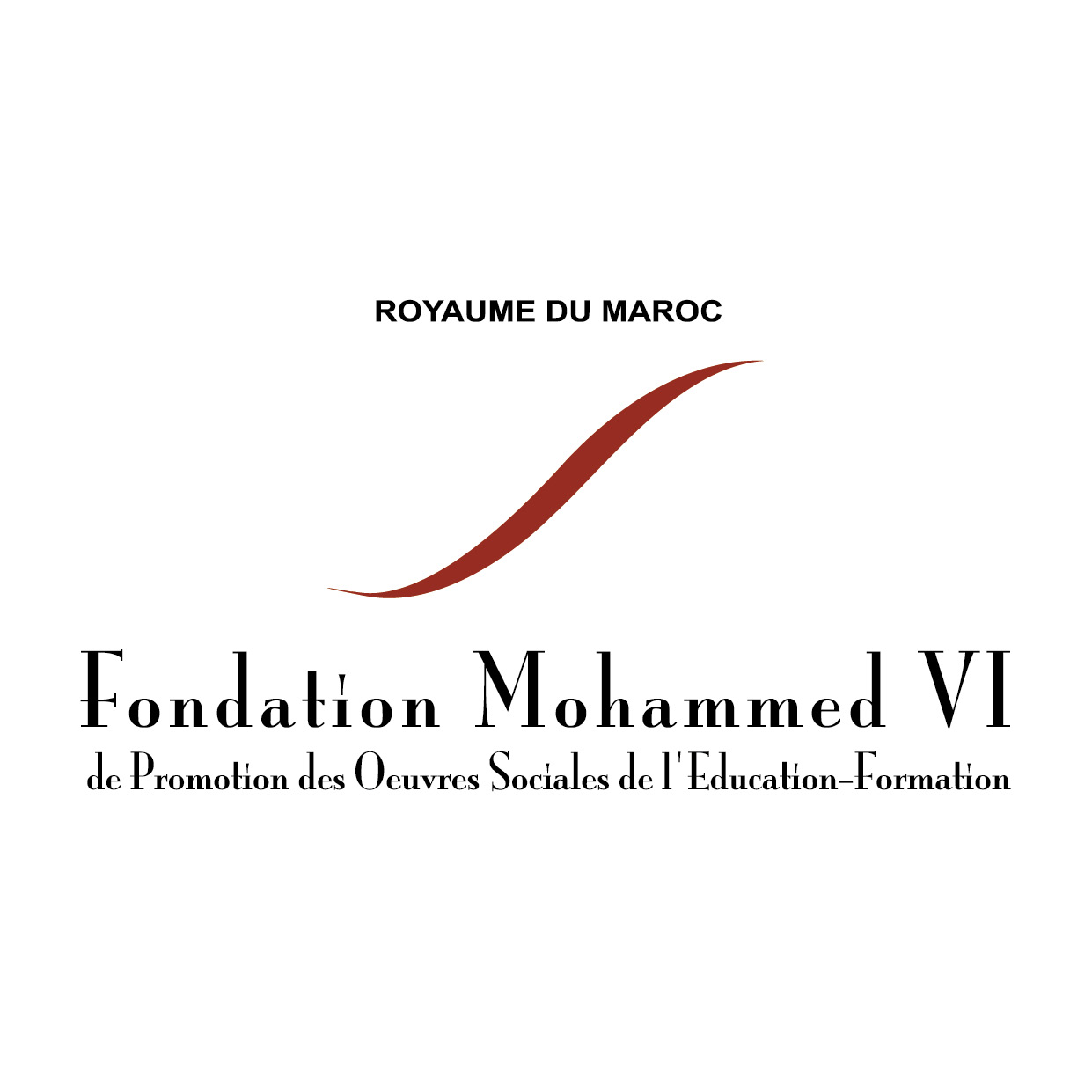 Fondation Mohammed VI de Promotion des Œuvres Sociales de l’Eductaion-FormationDirecteur suivi et Patrimoine Positionnement hiérarchique (N+1) dans le poleDirecteur du pôle construction et patrimoineChef de service suivi travaux et marchésChef de service patrimoine et maintenance Ingénieurs GC, Ingénieurs Electricité Ingénieurs fluidesTechniciensMétreursResponsable des projets de construction, d’aménagement et de maintenance (phase travaux).Diriger, avec les équipes dépendantes, les projets* de construction depuis la notification des ordres de service de commencement des travaux jusqu’à la dernière réception définitive des travaux et la liquidation des dossiers y afférents (techniques, administratifs et financiers)* : les projets soit gérés directement par la Fondation, soit par l’intermédiaire de maîtres d’ouvrages délégués ;Diriger, avec les équipes dépendantes, les opérations liées au patrimoine immobile de la Fondation (aménagement, mise à niveau, réhabilitation etc…),La mise en place, avec les équipes dépendantes, des dispositifs nécessaires assurant la maintenance du patrimoine immobile de la Fondation,La responsabilité de la gestion des différents contrats d’entretien avec les prestataires.Responsable de l’élaboration du programme et du budget prévisionnel des projets de construction, d’aménagement, et de maintenance, en fonction des besoins de la Fondation lesquels sont soumis à la validation définitive par M. Président;La responsabilité de la supervision des équipes dépendantes de toutes opérations liant la Fondation aux différentes parties prenantes des projets,Assister aux réunions importantes avec les équipes dépendantes et celles chargées des études architecturales et techniques et ce pour une meilleure connaissance des opérations et pour la définition des choix et des orientations stratégiques des projets,La responsabilité de la supervision du suivi et du contrôle des travaux TCE avec les équipes dépendantes et celles membres des commissions de suivi des projets,La Direction et le suivi rapproché des équipes pour toutes opérations liant la Fondation aux différents organismes locaux jusqu’à l’aboutissement des dossiers liés à l’autorisation de construire (modification), aux branchements, aux classements définitifs des édifices, aux permis d’habiter et certificat de conformité, etc…La supervision, avec les équipes dépendantes, des réceptions  provisoires et définitives des travaux des projets,La responsabilité de l’aboutissement des différents dossiers administratifs et financiers des projets de construction, d’aménagement ou de maintenance,La validation des situations et des décomptes des différents intervenants et entreprises agissant dans les projets tout type confondu  examinés et validés par les équipes dépendantes,Le reporting systématique à l’hiérarchie, avec une cadence convenue, des situations des avancements physiques, et comptables,L’élaboration de toutes taches nécessaires à la réussite des projets demandées par l’hiérarchie,L’encadrement des équipes dépendantes,La participation à la résolution des problèmes éventuels pouvant survenir au moment de l’exécution des projets.ProfilFormation :Diplôme d’ingénieur en Génie Civil de grandes Ecoles d’ingénieurs ou équivalentExpérience : Une expérience de 20 années minimum  dans le domaine de la construction dans une administration ou un établissement Public ou Privé.Compétences techniques et humaines :Capacité d’écoute, de communication, d’encadrement et d’adaptation ;Capacité de travail en équipe ;Esprit d’initiative ;Personne sérieuse, dynamique et ayant une force de proposition sur des solutions techniques ;Bonne connaissance des spécialités de l’ingénierie,Maitrise des différentes phases à suivre pour l’accomplissement des missions en charge, Très bonne connaissance de la Fondation et de son environnement ;Familiarité avec les environnements multiculturels et interaction avec les parties prenantes de diverses origines culturelles,Capacité à planifier, à gérer un budget et des ressources ;Maîtrise des outils de bureautique (traitement de texte, Excel),Excellentes qualités humaines et relationnelles ;Aptitude au management d’équipes pluridisciplinaires ;Capacité à organiser et gérer plusieurs dossiers simultanément et à des stades d’avancement différents ;Rigueur et organisation pour structurer et faire avancer les projets initiés ;